Управління освіти і науки Сумської міської радиКомунальна установа Сумська спеціалізована школа І – ІІІ ступенів№ 2, ім. Д.Косаренка  м. Суми, Сумської областівул. Г.Кондратьєва, буд. 76, м. Суми, 40030,тел./факс 0 (542)22-45-04, е-mail: ssh_ 2_ symu@ukr.netКод ЄДРПОУ 23049664Н А К А З02.05.2022                                                                                        №75Про зарахування дітей до 1-х класів КУССШ №2 на 2022-2023 навчальний рік	На виконання статті 53 Конституції України, статей 12,13 Закону України «Про освіту», статей 8,9 Закону України «Про  повну загальну середню освіту», Постанови КМ України від 13.09.2017 р. № 684 «Про затвердження порядку ведення обліку дітей дошкільного, шкільного віку та учнів» зі змінами, внесеними згідно з Постановами КМ України № 806 від 19.09.2018р. № 367 «Про затвердження Порядку зарахування, відрахування та переведення учнів до державних та комунальних закладів освіти для здобуття повної загальної середньої освіти», з метою впровадження Концепції реалізації державної політики у сфері реформування загальної середньої освіти «Нова українська школа», забезпечення доступності здобуття загальної середньої освіти та організованого прийому дітей до 1-х класів в заклади загальної середньої освіти Сумської міської територіальної громади в умовах воєнного стану       Н А К А З У Ю:1.1.Розпочати прийом заяв та документів для зарахування дітей до 1-х класів з 03.05.2022 р. та завершити 31.05.2022 р., про що розмістити в закладі та на сайті закладу відповідне оголошення для інформування батьків та громадськості.1.2 Здійснювати прийом заяв батьків та документів про зарахування дітей до 1-го класу:1.2.1. На період дії воєнного стану -  особисто  або через електронну пошту закладу освіти .          1.3.Призначити заступника директора з НВР Самусь відповідальною особою за реєстрацію, перевірку заяв і документів, до 01.06.2022 року.     1.4. Заступнику директора Самусь С.О. повідомляти електронною поштою батьків:   1.4.1.про результати реєстрації заяв впродовж трьох робочих днів;   1.4.2.про необхідність подати особисто (з пред’явленням документа, що посвідчує особу заявника) в заклад відповідні документи для підтвердження заяви до видання наказу про  зарахування дітей до 1-х класів.   1.5.У разі, якщо батьки не мають можливості зареєструватися, подати заяву та документи онлайн, визначити для них дні та години прийому (після закінчення освітнього процесу в закладі). 1.6.Проводити  інформаційно-роз’яснювальну роботу серед батьків майбутніх першокласників про умови подання та реєстрації заяв. 1.7.Розмістити відповідні оголошення в закладі та на веб-сайті щодо процедури зарахування дітей до 1-х класів, умов проведення жеребкування для зарахування дітей на вільні місця, відповідальності за повноту і достовірність усієї інформації та усіх документів, що подаються до закладу та права письмового оскарження неправомірної відмови у зарахуванні до закладу освіти, до 03.05.2022 р.1.8.Інформувати батьків або осіб, які їх замінюють, про перелік документів для зарахування учня до закладу:заява одного з батьків, або інших  законних представників   дитини (згідно з додатком 1 Положення);копія  свідоцтва про народження дитини  (обов’язково; представляється оригінал) ;медична довідка дитини   за формою №086-1/о «Довідка учня  загальноосвітнього навчального закладу про результати  обов’язкового медичного  профілактичного огляду» (оригінал або копія), затвердженою наказом Міністерства охорони здоров’я України від 16 серпня 2010 року № 682, зареєстрованим в Міністерстві юстиції України 10 вересня 2010 року за № 794/18089 (враховуючи  ситуацію, її можна буде додати до 25 серпня 2022 р. (за умови, що  Україна вийде з воєнного стану);копія картки щеплень  за формою 0-63/у (завірена лікарем);копія  документа, що підтверджує проживання  на території  обслуговування  (за бажанням батьків – дає право  на першочергове  зарахування).  1.9. Не вимагати відомості про місце роботи ,посади батьків або осіб, що їх замінюють та іншу інформацію, не передбачену чинним законодавством.    1.10. Не вимагати присутності дитини при подачі батьками заяви та  документів, заборонити проведення будь-яких заходів, спрямованих на перевірку знань, умінь, навичок чи інших компетентностей дитини.  1.11. Під час приймання заяв та документів ознайомлювати батьків або осіб, що їх замінюють, з порядком зарахування до закладу, його Статутом, правилами внутрішнього розпорядку та іншими документами, що регламентують організацію освітнього процесу. 1.12. Оприлюднити на інформаційному стенді та сайті закладу  інформацію про закріплену територію обслуговування для забезпечення права кожної дитини, яка проживає на цій території, на здобуття освіти, до 03.05.2022 року.    1.13. Не приймати заяви про зарахування дітей впродовж 01-15.06.2022 року, а з 16.06.2022 року приймати за наявності вільних місць у порядку надходження заяв. 1.14. Діти з особливими освітніми потребами, які проживають на території обслуговування комунального закладу освіти, мають право на першочергове зарахування до нього у порядку, визначеному законодавством 01.06.2022 року. 1.15.Діти або один з їхніх батьків, які мають довідку про взяття на облік  внутрішньо переміщеної особи, довідку про звернення  за захистом в Україні, посвідчення особи, яка потребує додаткового захисту або якій надано тимчасовий захист, та які не мають якогось із вищезазначених документів, зараховуються до закладу освіти без їх подання. 1.1.6.Оприлюднити впродовж двох робочих днів з дня зарахування дітей на інформаційному сайті закладу: список зарахованих учнів із зазначенням лише їх прізвищ; оголошення про дату, час, місце і спосіб проведення жеребкування; інформацію про кількість вільних місць і прізвища дітей, які претендують на вільні місця; наказ керівника закладу освіти про утворення конкурсної комісії у складі 3 осіб для проведення жеребкування, до 02.06.2022 року.  1.17.Видати наказ про зарахування учнів до 1-х класів 2022-2023 навчального року із внесенням їх персональних даних до алфавітної книги закладу освіти та електронного реєстру, до 01.09.2022 року. 1.18. Забезпечити постійний контроль за дотриманням порядку зарахування дітей до перших класів.2. Контроль за виконанням даного наказу залишаю за собою.                        Директор школи          Ірина КАЩЕНКО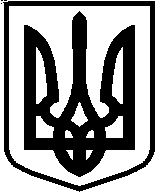 